LESSON PLANLESSON: We Are The ChampionsOBJECTIVES: a. Build natural expressions b. Listening identificationLEVEL: Pre-intermediate and above. (Adjust some of the activities for different levels)TIME: 30-40 minutesPRE-LISTENING: In pairs (or individual), write 5 things they know about Queen. (Some students may not know anything and that's ok.) - 6-8 minutesTake some answers and work with corrections as a class. (3-5 minutes)LISTENING: Do these steps in whichever order you see works best for your class.Listen one time and do the matching. Listen a second time and finish the matching.Find synonyms and/or translations of the given expressions in section I.POST LISTENING: Optional depending on the level of your students. I don't do this with lower levels. Students write example sentences using the new expressions from section I.Choose some example sentences to work with as a class.Write one sentence using a new word or expression from this lesson.Good luck! Let me know how it works for you and if you have any special touches that I can try in my classes: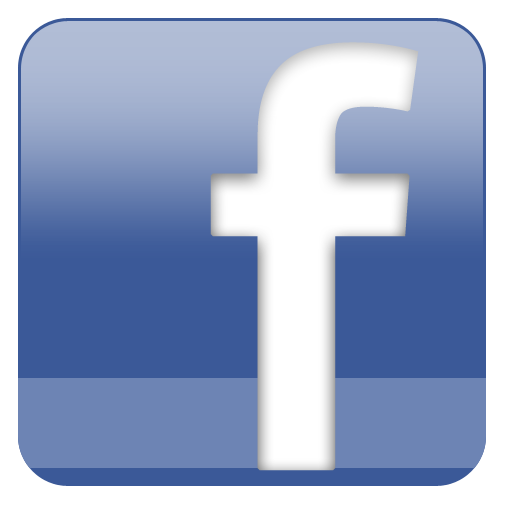 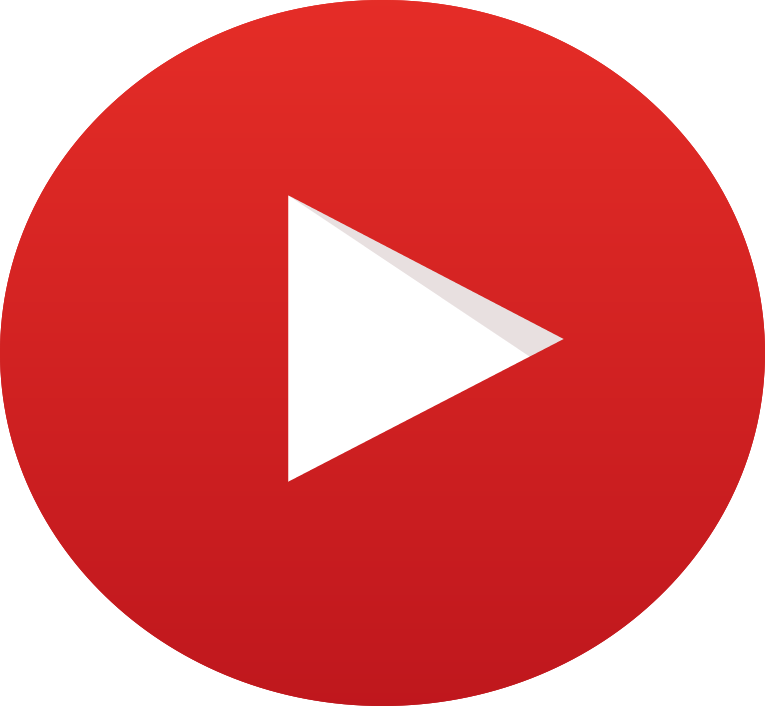 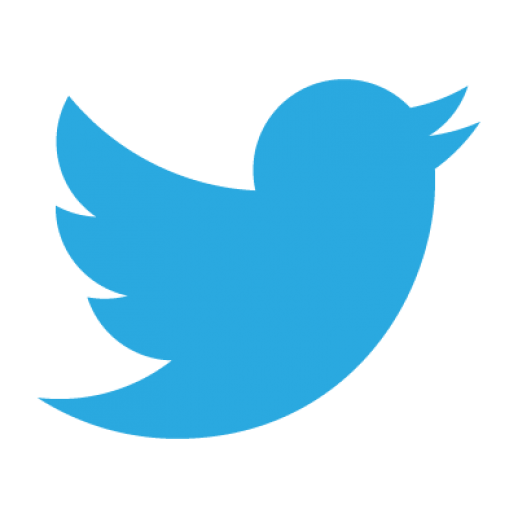 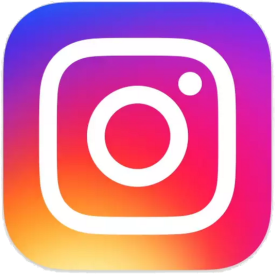 /sweedacademy	/sweedacademyenglishI. What do the following expressions mean? Use the meanings from the box.To pay your dues			_______________________________________Time after time			_______________________________________To have sand kicked in your face	_______________________________________To come through			_______________________________________To be a bed of roses			_______________________________________I ain’t  					_______________________________________II. Listen to the song (2 times) and match the expressions.I’ve paid my dues							a. I’ve made a fewI’ve done my sentence						b. time after timeAnd bad mistakes						c. my friendI’ve had my share of sand kicked in my face			d. for losersWe are the champions						e. but committed no crimeAnd we’ll keep on fighting					f. but I’ve come throughNo time								g. and my curtain callsI’ve taken my bows						h. ‘til the endBut it’s been no bed of roses					i. and I ain’t gonna loseI consider it a challenge before the whole human race	j. no pleasure cruise